Беседа  “Ты живёшь среди людей”(с обзором книги Васильева – Гангнус Л.П. Азбука вежливости)для учащихся 5- х классов“Всё хорошее на земле от солнца,
и всё хорошее от человека”. (М.Пришвин)Жизнь – как местность населена людьми. Не всех ты знаешь в лицо, о некоторых представления не имеешь. Но незримые нити связывают тебя со всеми, их проблемы – твои проблемы. Ты частичка общества, ты как бы молекула вещества, но при этом ты совершенно неповторим. И жизнь твоя, несмотря на её, быть может, внешнее сходство с иной – единственная. Жизнь человека такой экзамен, который не пересдашь.А.М. Горький в письме к сыну Максиму десятилетнему мальчику писал:“Ты уехал, а цветы, посаженные тобой, остались и растут. Я смотрю на них, и мне приятно думать, что мой сынишка оставил после себя на Капри нечто хорошее – цветы.Вот если бы всегда и везде, всю свою жизнь, ты оставлял для людей только хорошее – цветы, мысли, славные воспоминания о тебе, – легка и приятна была бы твоя жизнь.Тогда чувствовал бы себя всем людям нужным. И это чувство сделало бы тебя богатым душой. Знай, что всегда приятнее отдать, чем взять”.Только тот заслуживает права называться человеком, кто не жалея сил, помогает другим людям, болеет болью других. Быть человеком на земле – это значит оставлять после себя лишь один след – память о добрых делах и нравственно прожитой жизни. Взаимовыручка, взаимопонимание, коллективизм стали естественной нормой поведения большинства  людей. Как важно в трудную минуту человеческое участие, внимание.Задумывались ли вы, ребята, когда об этом? Как вы живёте среди людей, как возвращаете тепло и благодарность тем, которые дарят тепло своей души, дают знания, заботятся о вас.Оглянитесь вокруг, повнимательнее приглядитесь к своим товарищам.В жизни, к сожалению, есть другие люди, не задумывающиеся о своих поступках. Много дурных примеров. Важно научиться их видеть и противостоять им, вырабатывать в себе нравственный барьер. Вы порой не замечаете, что ваши родители, учителя в будничной работе воспитывают вас, делают из вас людей. И вы принимаете это как должное. Плохому никто не учит, но…Вот на улице идёт компания ребят. Впереди них женщина с девочкой, из портфеля которой выглядывает букварь. Ребята разговаривают на том языке, который не назовёшь литературным.Женщина обернулась: “Ребята, на улице дети, стыдились бы”.В ответ ей брошена такая брань, о которой стыдно говорить.Как объяснить такой поступок? Откуда у них это?Некоторые ваши сверстники считают, что нагрубить – это геройство. Да и вообще думают, чтобы казаться “настоящим мужчиной”, нужно курить, пить водку, быть погрубее. Тренируют себя на “настоящего мужчину” в подъездах и закоулках домов, курят, рассказывают истории с уголовным оттенком. В этих компаниях всегда есть заводила “душа компании”, этакий сплёвывающий, небрежный, блатноватый, как бы очень взрослый парень.В этом мире словно вечный безлунный вечер, тьма города, его тень. Кажется и солнце сюда не заходит, также как не доходят до них хорошие стихи, песни, свет нормального деятельного мира. За парнями и девушками этого мира следят детские комнаты милиции, ставят на учёт, убеждают, изолируют от общества в колонии.Задумывались ли вы, ребята, о своём поведении, своих поступках? Вы живёте среди людей. Каждый ваш поступок отражается на людях. Знайте, что есть граница между тем, что вам хочется и тем, что можно. Ваши желанья – это радость и слёзы ваших близких. Проверяйте свои поступки сознанием: не причиняете ли вы зла, неприятностей, неудобств другим людям. Делайте так, чтобы людям, которые вас окружают, было хорошо. И когда идёте в школу, то знайте, что вы гражданин Казахстана, отправляющийся по важному государственному заданию “Приобретать знания”. Успехов вам в этом пути.А теперь я хочу вас  познакомить  с книгой, так же предлагаю прочитать  книгу на сайте школы Лена Вервицкая. Этикет для школьников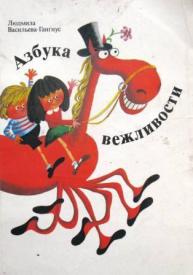 Васильева – Гангнус Л.П.         Азбука вежливостию- 3 –е изд.- М.: Педагогика,1988.- 144с.:ил.А зачем вообще учить ребенка вежливости? Разве так уж важно говорить все эти «здравствуйте», «спасибо», «пожалуйста». Ведь именно эти слова в основном ассоциируются у нас с понятием «вежливость». Людмила Васильева-Гангнус  для нее вежливость — это не только «вежливые слова», но и спокойный негромкий голос, соблюдение правил этикета, уважение к собеседнику… То есть то, что в давние времена называлось «хорошие манеры».Азбука вежливости — не совсем обычная книга. Мало того, что под одной обложкой в ней скрываются две сказки: одна — про невежливого мальчика Алешу, другая — про невежливых гномов. Дети учатся быть вежливыми, следя за приключениями (точнее, злоключениями) мальчика Алеши. А родители получают педагогические пояснения и советы. При этом стиль сказки далек от всякого назидания. После каждой главы есть небольшой раздел для взрослых, где содержатся весьма интересные советы по воспитанию детей с помощью… праздника и сказки. Таким образом, эту книгу можно назвать пособием по воспитанию вежливости.Книге АЗБУКА ВЕЖЛИВОСТИ уже более 30 лет. Опытные педагоги и воспитатели утверждают, что она и до сегодняшнего дня не потеряла своей актуальности. В игровой форме, путешествуя по сказочному городу и попадая в переделки с забавными героями этой книги, ребенок постигает основы социальной адаптации, этикета и навыки общения.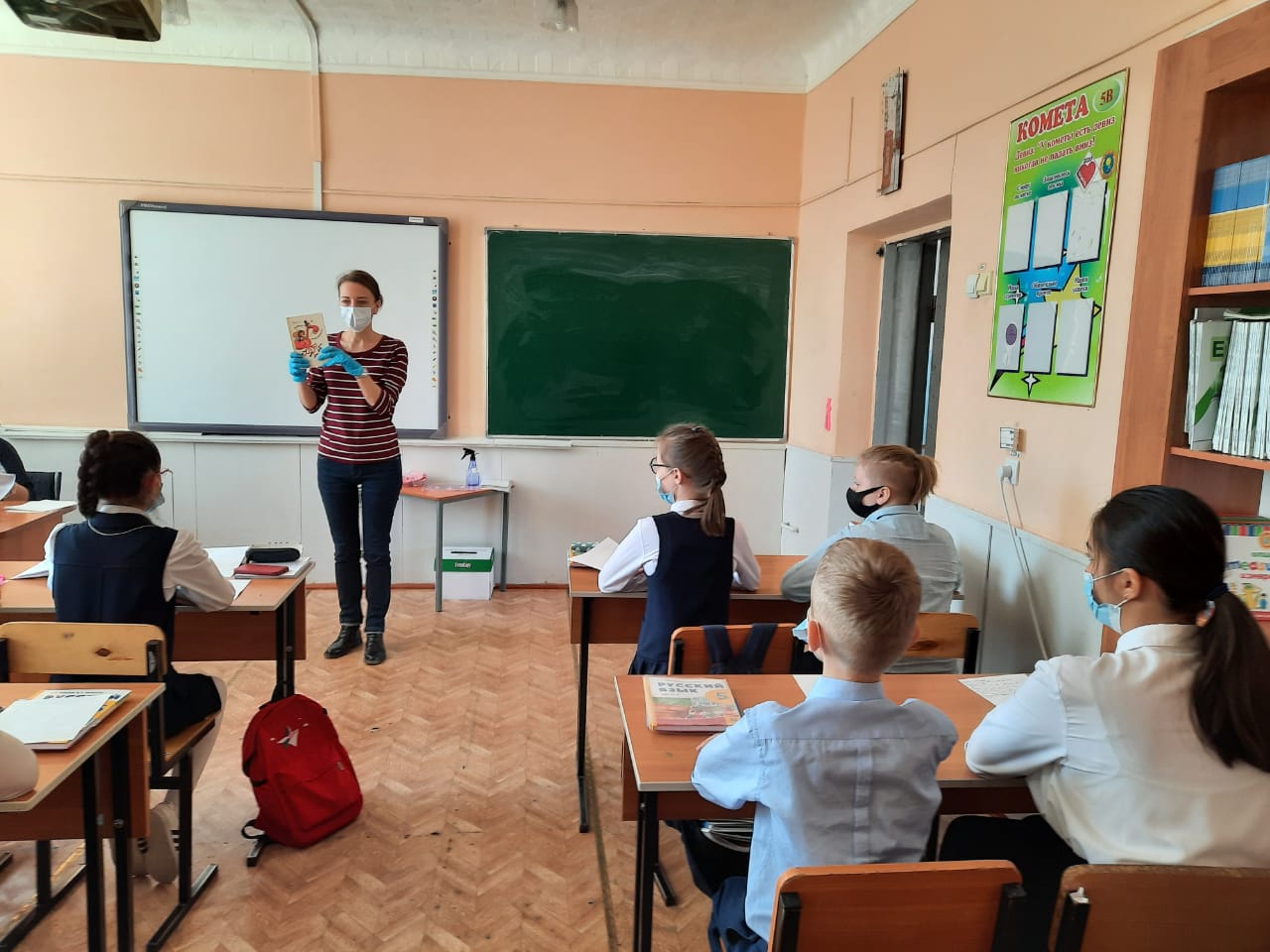 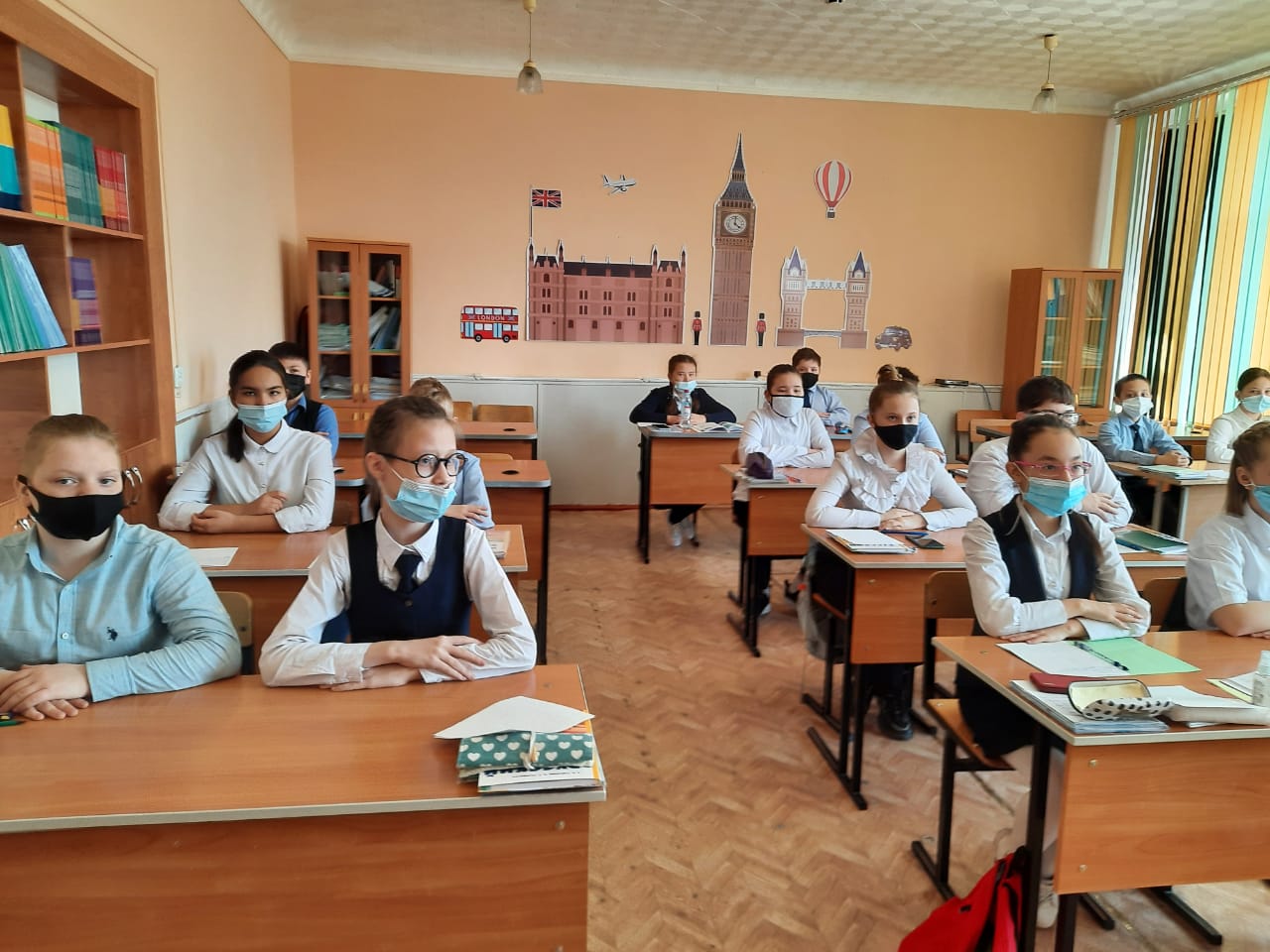 